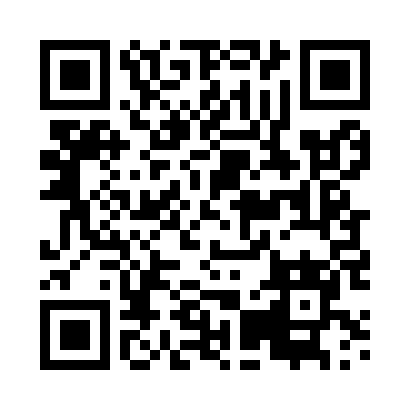 Prayer times for Borek Maly, PolandMon 1 Apr 2024 - Tue 30 Apr 2024High Latitude Method: Angle Based RulePrayer Calculation Method: Muslim World LeagueAsar Calculation Method: HanafiPrayer times provided by https://www.salahtimes.comDateDayFajrSunriseDhuhrAsrMaghribIsha1Mon4:156:0912:375:057:068:532Tue4:126:0712:375:067:088:553Wed4:106:0512:375:077:098:574Thu4:076:0312:365:087:119:005Fri4:046:0112:365:097:129:026Sat4:025:5912:365:107:149:047Sun3:595:5612:355:127:159:068Mon3:565:5412:355:137:179:089Tue3:535:5212:355:147:199:1010Wed3:505:5012:355:157:209:1211Thu3:485:4812:345:167:229:1512Fri3:455:4612:345:177:239:1713Sat3:425:4412:345:187:259:1914Sun3:395:4212:345:197:269:2115Mon3:365:4012:335:207:289:2416Tue3:335:3812:335:217:309:2617Wed3:315:3612:335:227:319:2818Thu3:285:3412:335:237:339:3119Fri3:255:3212:325:247:349:3320Sat3:225:3012:325:257:369:3521Sun3:195:2812:325:267:379:3822Mon3:165:2612:325:277:399:4023Tue3:135:2412:325:287:419:4324Wed3:105:2212:325:297:429:4525Thu3:075:2012:315:307:449:4826Fri3:045:1812:315:317:459:5027Sat3:015:1612:315:327:479:5328Sun2:585:1412:315:337:489:5629Mon2:555:1212:315:347:509:5830Tue2:525:1112:315:357:5110:01